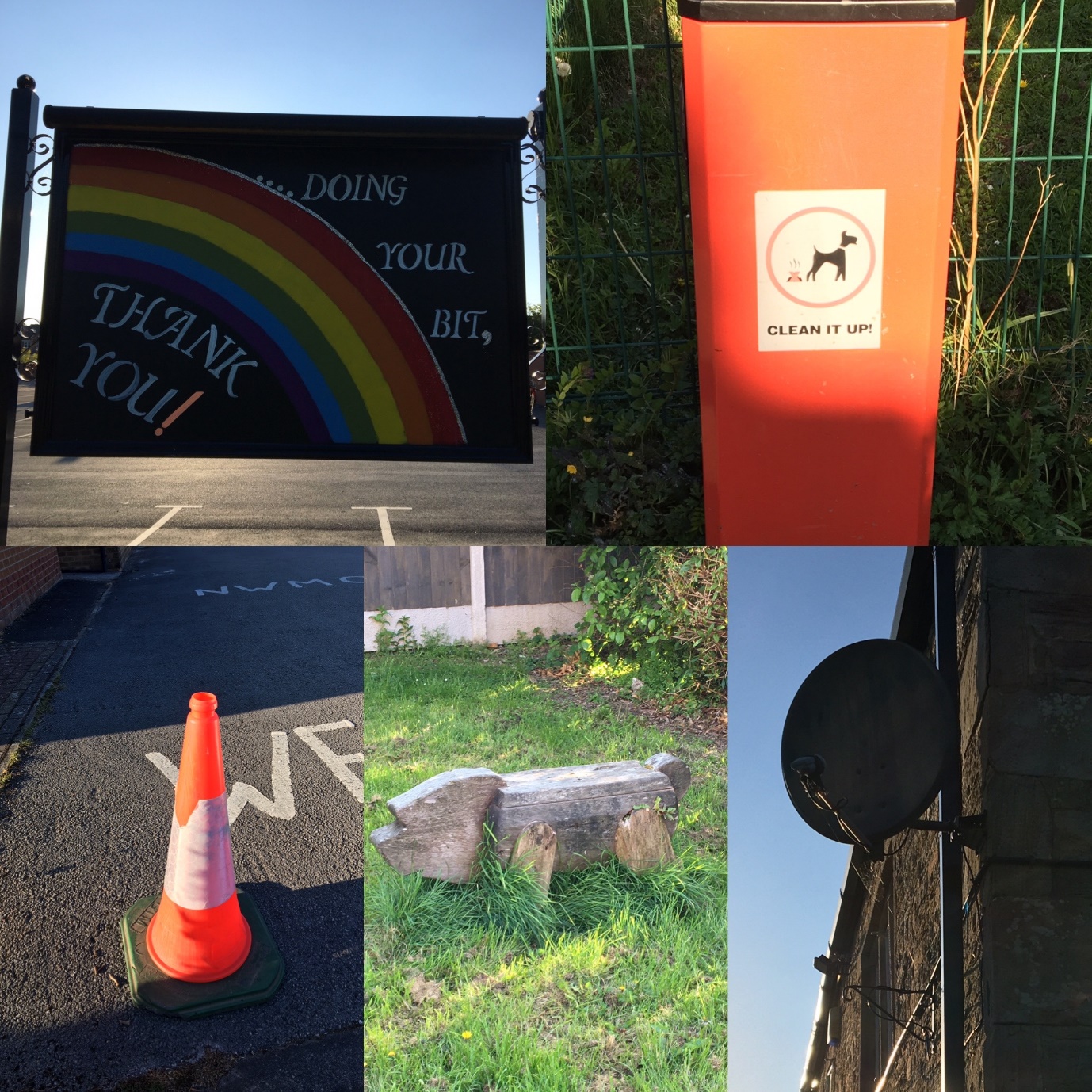 Walking BingoHere is a fun task for you to complete during your daily walk. See how many objects you can find! Some are trickier than others. E.g. a traffic light, a snail shell, a bus stop sign. Your task is to find as many as you can- Can you get a line? Can you get a full house?Good Luck!  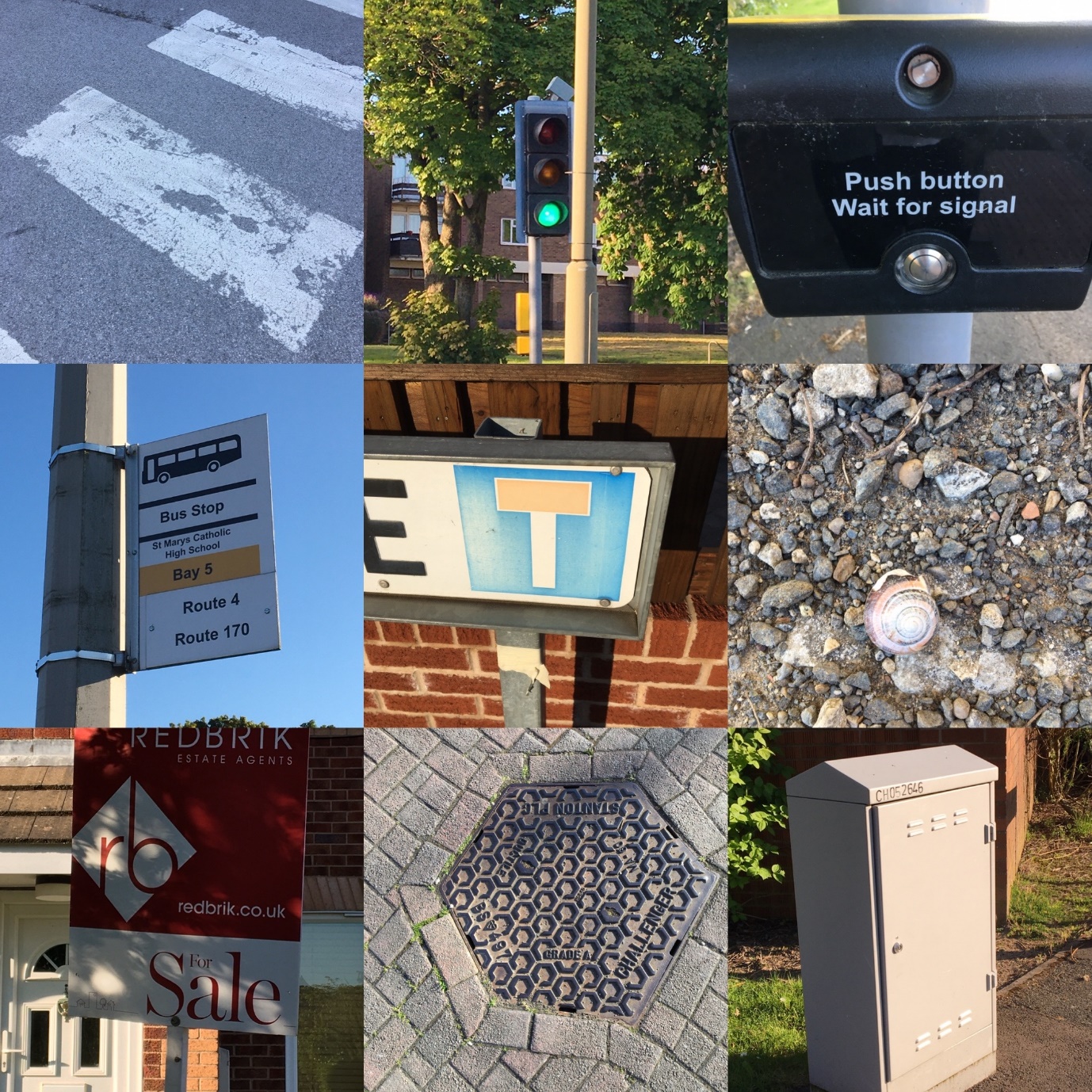 